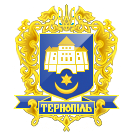 Тернопільська міська радасьомого скликанняПротокол позачергової тридцять сьомої сесії міської ради21 серпня 2019 рокуЗал засідань міської радим.ТернопільРеєстраціяРанкове пленарне засідання10:05Присутні: Артимович А.І., Баб'юк М.П., Бич П.Д., Білан Т.Б., Газилишин А.Б., Генсерук В.А., Гринда В.П., Грицишин А.А., Зінь І.Ф., Климчук О.А., Козбур М.Р., Костюк І.В., Ландяк П.Д., Лупак С.М., Місько В.В., Надал С.В., Поврозник П.І., Редьква Н.М., Серетний Т.І., Сиротюк М.М., Стукало А.В., Ткаченко А.М., Шкула А.П., Шморгай О.В., Шоломейчук Н.В., Шумада В.В. Відсутні: Балук Л.І., Бліхар В.В., Болєщук П.М., Гевко Г.О., Зелінка Н.В., Ібрагімов М.Р., Ляхович Р.М., Прокопів Л.А., Нитка О.Б., Паньків Н.М., Півторак С.Р., Смакоуз Ю.Г., Торожнюк Р.В., Турецька Н.І., Шараськіна В.А., Штопко Ю.В., Яциковська О.Б.Список депутатів, які взяли участь в роботі позачергової тридцять сьомої сесії міської ради 21.08.2019р. згідно з електронною системою голосування "ВІЧЕ" додається на 1 арк., (всього - 36 депутатів).Артимович А.І., Баб'юк М.П., Бич П.Д., Білан Т.Б., Бліхар В.В., Газилишин А.Б., Гевко Г.О., Генсерук В.А., Гринда В.П., Грицишин А.А., Зінь І.Ф., Ібрагімов М.Р., Климчук О.А., Козбур М.Р., Костюк І.В., Ландяк П.Д., Лупак С.М., Місько В.В., Надал С.В., Нитка О.Б., Півторак С.Р., Поврозник П.І., Прокопів Л.А., Редьква Н.М., Серетний Т.І., Сиротюк М.М., Смакоуз Ю.Г., Стукало А.В., Ткаченко А.М., Торожнюк Р.В., Турецька Н.І.,  Шкула А.П., Шморгай О.В., Шоломейчук Н.В., Шумада В.В., Яциковська О.Б.Відсутні: Балук Л.І., Болєщук П.М., Зелінка Н.В., Ляхович Р.М., Паньків Н.М., Шараськіна В.А., Штопко Ю.В. Запрошені: учні закладів загальної середньої, позашкільної та мистецької освіти, Тернопільської міської територіальної громади у 2019-2020 н.р., згідно з додатком «Про призначення іменних стипендій Тернопільської міської ради в галузі освіти для обдарованих дітей»,  Литвинюк Г. І. – директор Тернопільського комунального методичного центру науково – освітніх інновацій та моніторингу, Марущак П. О.- завідувач кафедри автоматизації технологічних процесів і виробництва ТНТУ ім.І. Пулюя, Писарчук О. Т. - доцент кафедри педагогіки і методики початкової та дошкільної освіти ТНПУ ім.В. Гнатюка, Тулай О. І. - професор кафедри фінансів ім. С.І. Юрія ТНЕУ, представники ЗМІ (реєстрація додається).Вів сесію міський голова С.В.Надал. Слухали:	Про затвердження порядку денного позачергової тридцять сьомої сесії міської ради.Інформував:	Надал С.В.Результати голосування за затвердження порядку денного позачергової тридцять сьомої сесії міської ради за основу та в цілому: за – 32, проти – 0, утримались – 0. Рішення прийнято.Вирішили:	Затвердити порядок денний позачергової тридцять сьомої сесії міської ради:					Порядок денний засідання:Слухали:	Про призначення іменних стипендій Тернопільської міської ради в галузі освіти для обдарованих дітейДоповідала:	О.П.ПохилякВиступив:	С.В.НадалВиступив:	В.В.Місько Результати голосування: За – 35, проти-0, утримались-0. Рішення прийнято.Вирішили:	Рішення № 7/п37/1 додається.Виступили:	С.В.Надал, В.В.Шумада, В.В.Місько, які урочисто вручили сертифікати стипендіатам.Слухали:	Про нагородження відзнаками Тернопільської міської радиДоповідав:	В.В. ШумадаРезультати голосування: За – 34, проти-0, утримались-0. Рішення прийнято.Вирішили:	Рішення № 7/п37/2 додається.Сесія завершила роботу.Міський голова						С.В.Надал Секретар ради						В.В. ШумадаДобрікова Світлана Євгенівна (0352) 404195№п/пНазва проекту рішенняРозробникПро призначення іменних стипендій Тернопільської міської ради в галузі освіти для обдарованих дітейО.П.ПохилякПро нагородження відзнаками Тернопільської міської радиВ.В. Шумада